DIVIDE BY 3KS1 – 2004 Paper 21.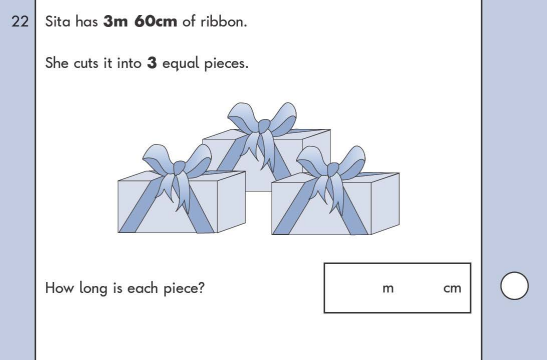 